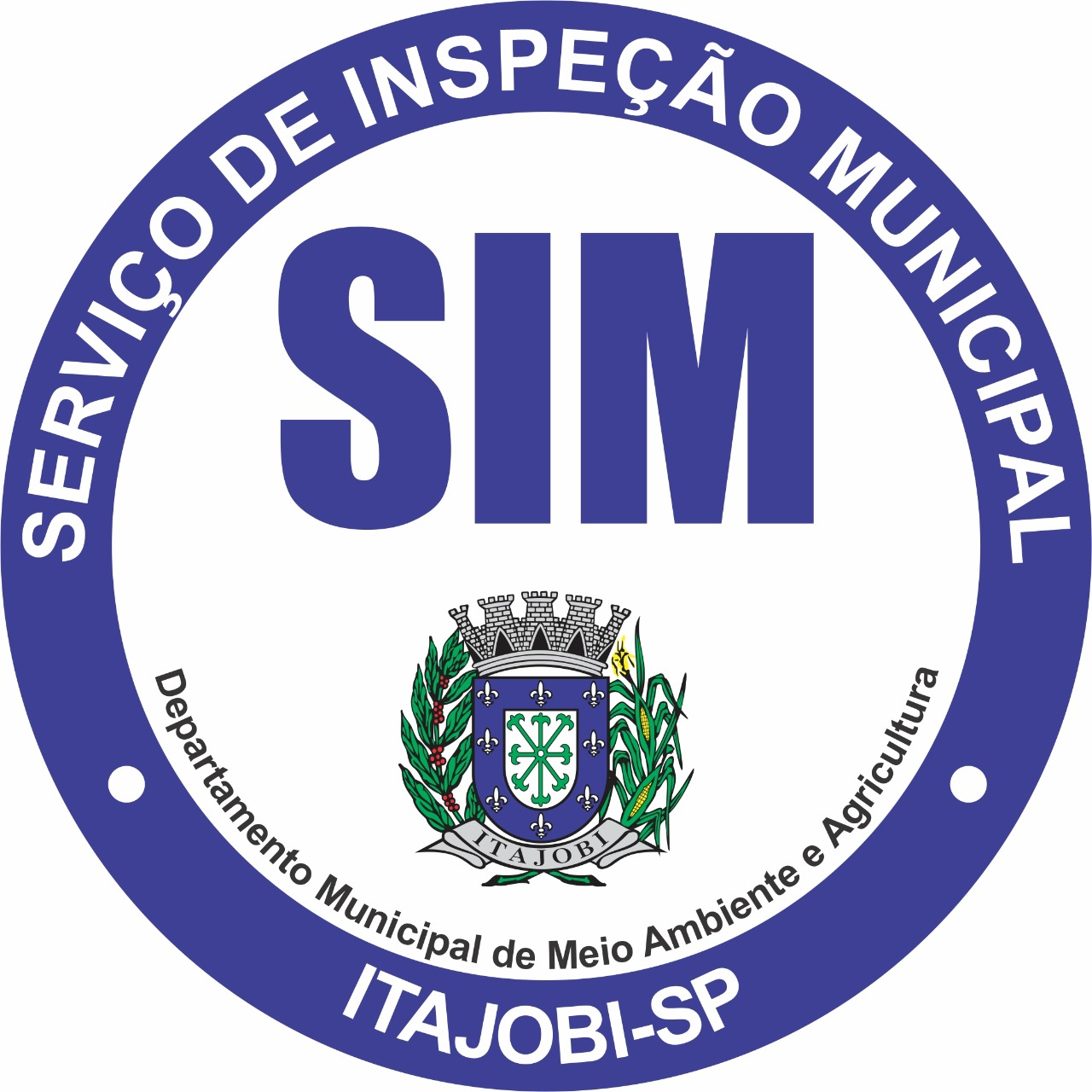 	ANEXO XREQUERIMENTO DE APROVAÇÃO PRÉVIA DE PROJETO                                                       PARA ESTABELECIMENTO DE PRODUTOS DE ORIGEM ANIMALIlmo Sr (a). Diretor (a) do Departamento de Meio Ambiente e Agricultura de ITAJOBI A empresa 	                                                                                                                      ,CNPJ 	                                                      , estabelecida à (Rua, Avenida, Rodovia, Estrada,etc)                                                                          	, n°                              , Bairro	                                    , Município de Itajobi, CEP:                                     , telefone	                                    , e-mail 				, representada pelo seu responsável legal (proprietário ou preposto), Sr(a) 				, RG: 	                          , CPF: 	                                    , residente à (Rua, Av., Rod., Est.,etc)                                                                               	, n°              , Bairro	                   , Município de Itajobi, CEP15840-000, telefone                        , e-mail                                         , vem pela presente solicitar aprovação prévia do seu projeto objetivando Registro nesse Órgão do Serviço de Inspeção Municipal de Produtos de Origem Animal. De acordo com o Decreto nº 1.546, de 15 de Junho de 2.021 e suas alterações, que regulamenta a Lei Municipal nº 1.479, de 11 de Junho de 2.021, juntando, para os devidos efeitos, a documentação inicial necessária. Para tanto, segue em anexo memorial descritivo da construção, memorial econômico                           sanitário, de fluxogramas e de localização do estabelecimento. Nestes termosAguarda deferimento_________________________________Assinatura do requerente Nome:Razão Social: